3GPP TSG-SA5 Meeting #154 	S5-Changsha, China, 15 - 19 April 20243.1	TermsFor the purposes of the present document, the terms given in 3GPP TR 21.905 [1] and the following apply. A term defined in the present document takes precedence over the definition of the same term, if any, in 3GPP TR 21.905 [1].ML : a manageable artifact of an ML model.NOTE 1:	An ML may contain metadata related to the model. Metadata may include e.g. the applicable runtime context for the ML model. ML model: mathematical algorithm that can be "trained" by data and human expert input as examples to replicate a decision an expert would make when provided that same information. NOTE 2:	The ML models proprietary and not in scope for standardization.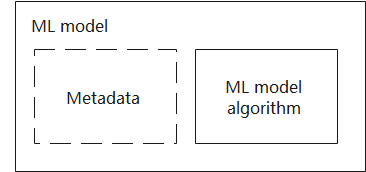 ML model training: process performed by an ML training function to take training data, run it through an ML model, derive the associated loss and adjust the parameterization of that ML model based on the computed loss.ML initial training: the ML model training that generates the initial version of an ML entity.ML re-training: The process of training of a previously trained ML model.NOTE 3:	A new version of a trained ML entity supports the same type of inference as the previous version of the ML entity, i.e., the data type of inference input and data type of inference output remain unchanged between the two versions of the ML entity, but parameter values might be different for the re-trained model.ML joint training: the ML training for a group of ML models that are trained and targeted for inference.ML training: refers to the end-to-end processes to enable an ML training function to perform ML model initial training or re-training (as defined above). NOTE 4:	ML training may include interaction with other parties to collect and format the data required for ML model training.ML training function: a logical function with ML model training capabilities.AI/ML inference: refers to the process of running a set of input data through a trained ML entity to produce set of output data, such as predictions.AI/ML inference function: a logical function that employs an ML model to conduct inference.CR-Form-v12.1CR-Form-v12.1CR-Form-v12.1CR-Form-v12.1CR-Form-v12.1CR-Form-v12.1CR-Form-v12.1CR-Form-v12.1CR-Form-v12.1CHANGE REQUESTCHANGE REQUESTCHANGE REQUESTCHANGE REQUESTCHANGE REQUESTCHANGE REQUESTCHANGE REQUESTCHANGE REQUESTCHANGE REQUESTTS 28.105CRDraftCRrev1Current version:18.3.0For HELP on using this form: comprehensive instructions can be found at 
http://www.3gpp.org/Change-Requests.For HELP on using this form: comprehensive instructions can be found at 
http://www.3gpp.org/Change-Requests.For HELP on using this form: comprehensive instructions can be found at 
http://www.3gpp.org/Change-Requests.For HELP on using this form: comprehensive instructions can be found at 
http://www.3gpp.org/Change-Requests.For HELP on using this form: comprehensive instructions can be found at 
http://www.3gpp.org/Change-Requests.For HELP on using this form: comprehensive instructions can be found at 
http://www.3gpp.org/Change-Requests.For HELP on using this form: comprehensive instructions can be found at 
http://www.3gpp.org/Change-Requests.For HELP on using this form: comprehensive instructions can be found at 
http://www.3gpp.org/Change-Requests.For HELP on using this form: comprehensive instructions can be found at 
http://www.3gpp.org/Change-Requests.Proposed change affects:UICC appsMERadio Access NetworkXCore NetworkXTitle:	Rel-18 CR TS 28.105 Update the AI/ML terminologyRel-18 CR TS 28.105 Update the AI/ML terminologyRel-18 CR TS 28.105 Update the AI/ML terminologyRel-18 CR TS 28.105 Update the AI/ML terminologyRel-18 CR TS 28.105 Update the AI/ML terminologyRel-18 CR TS 28.105 Update the AI/ML terminologyRel-18 CR TS 28.105 Update the AI/ML terminologyRel-18 CR TS 28.105 Update the AI/ML terminologyRel-18 CR TS 28.105 Update the AI/ML terminologyRel-18 CR TS 28.105 Update the AI/ML terminologySource to WG:Huawei, Deutsche TelekomHuawei, Deutsche TelekomHuawei, Deutsche TelekomHuawei, Deutsche TelekomHuawei, Deutsche TelekomHuawei, Deutsche TelekomHuawei, Deutsche TelekomHuawei, Deutsche TelekomHuawei, Deutsche TelekomHuawei, Deutsche TelekomSource to TSG:S5S5S5S5S5S5S5S5S5S5Work item code:AIML_MGTAIML_MGTAIML_MGTAIML_MGTAIML_MGTDate:Date:Date:2024-03-19Category:FRelease:Release:Release:Rel-18Use one of the following categories:
F  (correction)
A  (mirror corresponding to a change in an earlier 													release)
B  (addition of feature), 
C  (functional modification of feature)
D  (editorial modification)Detailed explanations of the above categories can
be found in 3GPP TR 21.900.Use one of the following categories:
F  (correction)
A  (mirror corresponding to a change in an earlier 													release)
B  (addition of feature), 
C  (functional modification of feature)
D  (editorial modification)Detailed explanations of the above categories can
be found in 3GPP TR 21.900.Use one of the following categories:
F  (correction)
A  (mirror corresponding to a change in an earlier 													release)
B  (addition of feature), 
C  (functional modification of feature)
D  (editorial modification)Detailed explanations of the above categories can
be found in 3GPP TR 21.900.Use one of the following categories:
F  (correction)
A  (mirror corresponding to a change in an earlier 													release)
B  (addition of feature), 
C  (functional modification of feature)
D  (editorial modification)Detailed explanations of the above categories can
be found in 3GPP TR 21.900.Use one of the following categories:
F  (correction)
A  (mirror corresponding to a change in an earlier 													release)
B  (addition of feature), 
C  (functional modification of feature)
D  (editorial modification)Detailed explanations of the above categories can
be found in 3GPP TR 21.900.Use one of the following categories:
F  (correction)
A  (mirror corresponding to a change in an earlier 													release)
B  (addition of feature), 
C  (functional modification of feature)
D  (editorial modification)Detailed explanations of the above categories can
be found in 3GPP TR 21.900.Use one of the following categories:
F  (correction)
A  (mirror corresponding to a change in an earlier 													release)
B  (addition of feature), 
C  (functional modification of feature)
D  (editorial modification)Detailed explanations of the above categories can
be found in 3GPP TR 21.900.Use one of the following categories:
F  (correction)
A  (mirror corresponding to a change in an earlier 													release)
B  (addition of feature), 
C  (functional modification of feature)
D  (editorial modification)Detailed explanations of the above categories can
be found in 3GPP TR 21.900.Use one of the following releases:
Rel-8	(Release 8)
Rel-9	(Release 9)
Rel-10	(Release 10)
Rel-11	(Release 11)
…
Rel-15	(Release 15)
Rel-16	(Release 16)
Rel-17	(Release 17)
Rel-18	(Release 18)Use one of the following releases:
Rel-8	(Release 8)
Rel-9	(Release 9)
Rel-10	(Release 10)
Rel-11	(Release 11)
…
Rel-15	(Release 15)
Rel-16	(Release 16)
Rel-17	(Release 17)
Rel-18	(Release 18)Reason for change:Reason for change:- For the terminology, the - For the terminology, the - For the terminology, the - For the terminology, the - For the terminology, the - For the terminology, the - For the terminology, the - For the terminology, the - For the terminology, the Summary of change:Summary of change:Update the terminology name.Update the terminology name.Update the terminology name.Update the terminology name.Update the terminology name.Update the terminology name.Update the terminology name.Update the terminology name.Update the terminology name.Consequences if not approved:Consequences if not approved:The AI/ML terminology is unclear.The AI/ML terminology is unclear.The AI/ML terminology is unclear.The AI/ML terminology is unclear.The AI/ML terminology is unclear.The AI/ML terminology is unclear.The AI/ML terminology is unclear.The AI/ML terminology is unclear.The AI/ML terminology is unclear.Clauses affected:Clauses affected:3.13.13.13.13.13.13.13.13.1YNOther specsOther specsX Other core specifications	 Other core specifications	 Other core specifications	 Other core specifications	TS/TR ... CR ... TS/TR ... CR ... TS/TR ... CR ... affected:affected:X Test specifications Test specifications Test specifications Test specificationsTS/TR ... CR ... TS/TR ... CR ... TS/TR ... CR ... (show related CRs)(show related CRs)X O&M Specifications O&M Specifications O&M Specifications O&M SpecificationsTS/TR ... CR ... TS/TR ... CR ... TS/TR ... CR ... Other comments:Other comments:This CR's revision history:This CR's revision history:1st modified sectionEnd of modified sections